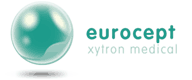 UITNODIGING 2-DAAGSE TENS CURSUSLocatie: 	N.H. Hotel Utrecht				    Datum:  	Donderdag 1 en donderdag 15 november 2018				Geachte heer/mevrouw,Sinds enige jaren neemt het gebruik van TENS in Nederland toe. Het gaat hierbij om ontwikkelingen m.b.t. de bestrijding van zowel acute- als chronische pijn. TENS blijkt hierin een waardevolle- en doeltreffende  behandelmethode te zijn.  Graag nodigen wij u daarom uit voor een 2- daagse TENS cursus. Het doel van deze cursus is om uw kennis en uw praktische vaardigheden met TENS naar een hoger niveau te brengen. Tijdens deze TENS cursus zal ook aandacht worden besteed aan de klinimetrie van TENS om het resultaat te kunnen beoordelen; “meten is weten”.Deze 2-daagse TENS cursus zal verzorgd worden door de heer G.J. de Lint, fysiotherapeut in het Haga Ziekenhuis te Den Haag en gespecialiseerd in pijn.De kosten voor deze cursus zijn € 295,00 p.p. inclusief syllabus en lunch. Inschrijving geschiedt op volgorde van binnenkomst. Uw inschrijving is definitief zodra Eurocept uw inschrijfformulier (zie bijlage 2) heeft ontvangen. Uw ingevulde en ondertekende inschrijfformulier kunt u scannen en mailen naar Carolyn Royaards, via carolynroyaards@eurocept.nl of faxen t.a.v. Carolyn Royaards via faxnummer: 035 - 54 12 995. Het cursusgeld zal pas na afloop van de cursus worden verrekend. Bij annulering binnen 1 week voor aanvang van de cursusdatum wordt 50% van het cursusgeld geretourneerd. U kunt tot 2 weken voor aanvang datum cursus inschrijven.Deze cursus is geaccrediteerd door de N.V.A. voor 11 punten, het KNGF voor 11 punten voor het register algemeen fysiotherapeut. Hiervoor hebben wij uw N.A.W. gegevens en uw B.I.G.- en K.N.G.F.- registratienummer nodig. Tevens is de cursus geaccrediteerd door de V&VN voor 11 punten en door de  N.V.A.M. voor 13 punten en hebben wij hiervoor uw B.I.G. en V en VN registratienummer nodig. Heeft u nog vragen? Dan kunt u contact opnemen  met Hilda Beijaard, tel.nr: 06 – 13 32 29 21 of via hildabeijaard@eurocept.nl. Graag begroeten wij u op deze 2-daagse TENS cursus!Met vriendelijke groet, Dhr. G.J. de Lint      					Mw. Hilda Beijaard                                  Fysiotherapeut HAGA ziekenhuis			Product Specialist TENS							Eurocept homecare							T: 06 - 13 32 29 21Bijlage 1: Programma TENS cursusBijlage 2: Inschrijfformulier TENS cursusBijlage 1PROGRAMMA TENS  CURSUSLocatie cursus :   N.H. Hotel, Jaarbeursplein 24 te UtrechtDatum cursus: 	   Donderdag 01 en donderdag 15 november 2018Cursusleider:       De heer Govert-Jan de Lint Aanvang programma voor zowel cursusdag 1 als 2 is 09.30 uur, vanaf 09:00 uur kunt u zich laten registreren.Dag I09:00 uur	Registratie en ontvangst met koffie en thee09.30 uur	Inleiding10.00 uur	Theorie pijn			11.00 uur	Pauze11.30 uur	Theorie TENS			12.30 uur	Lunch13.30 uur	Theorie en praktijk Conventional TENS 15.30 uur	Pauze16.00 uur	Terugkoppeling van de dag en beantwoorden van vragen17.00 uur 	EindeDag II09:00 uur	Registratie en ontvangst met koffie en thee09.30 uur	Terugkoppeling vorige cursusdag en vragen beantwoorden10.00 uur	Theorie en praktijk Acupuncture-like TENS  11.30 uur	Pauze12.00 uur	Theorie en praktijk HAN methode13.00 uur	Lunch14.00 uur	Protocol TENS en meetinstrumenten15.30 uur	Pauze16.00 uur 	Discussie en certificaat uitreiking17.00 uur          EindeINSCHRIJFFORMULIER TENSCURSUS 01-11 en 15-11-2018Bijlage 2Betaalwijze:Graag ontvang ik een factuur van € 295,00, deze s.v.p. sturen aan:Naam instelling:t.a.v.:Afdeling: Adres:Pc & plaats:o.v.v. Kostenpost:Datum:							Handtekening voor akkoord:______________					_______________________________Inschrijfformulier graag scannen en mailen t.a.v. carolynroyaards@ eurocept.nl of via fax 035-5412995Voorletters/AchternaamRoepnaamAdres PC / WoonplaatsE-mail adresGeb. datumGeboorteplaatsZiekenhuis / PraktijkN.V.A. registratie nr.V en VN registratie nr.KNGF registratie nr.BIG nummer